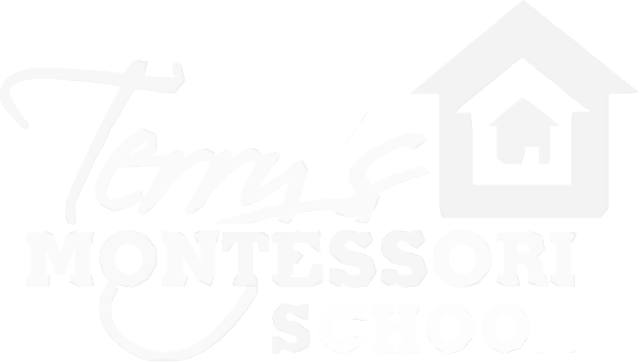 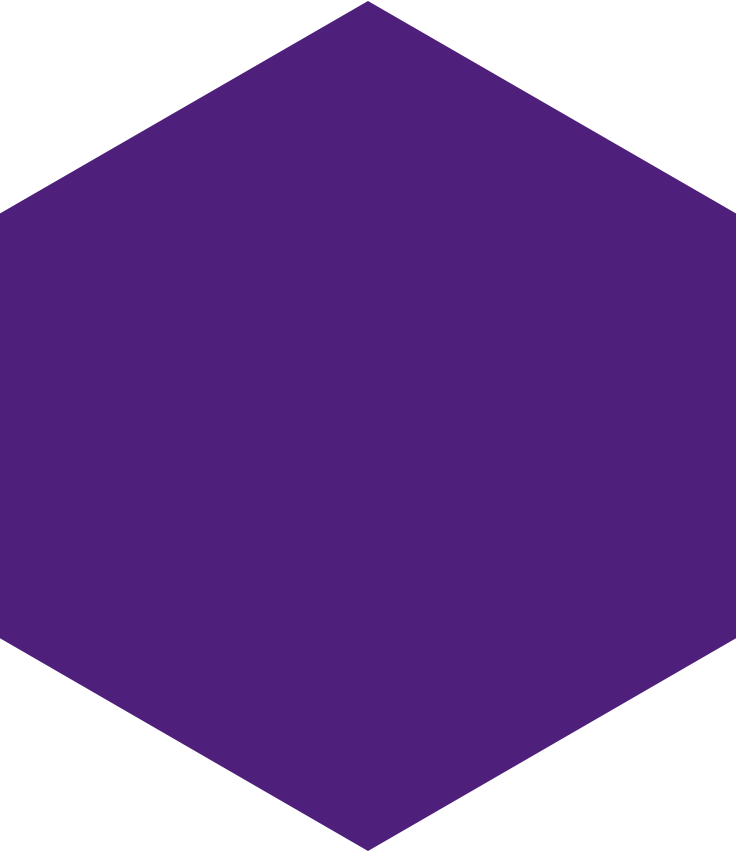 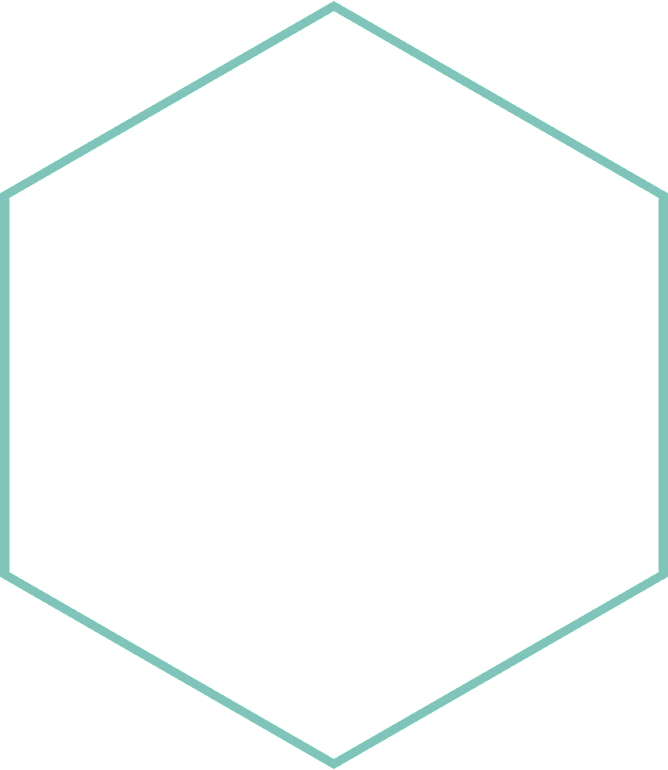 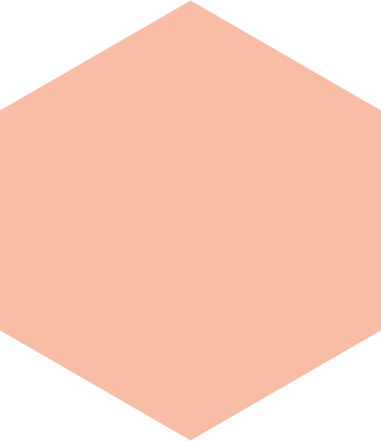 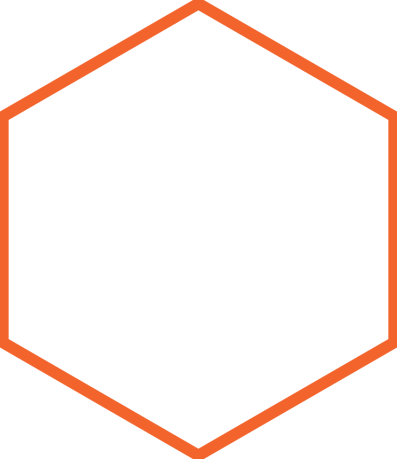 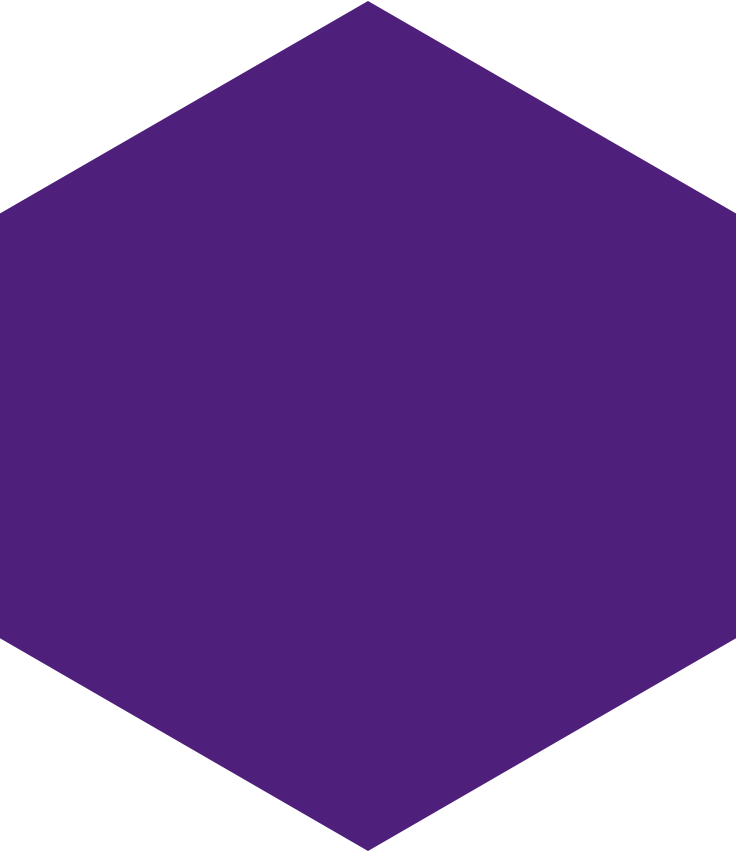 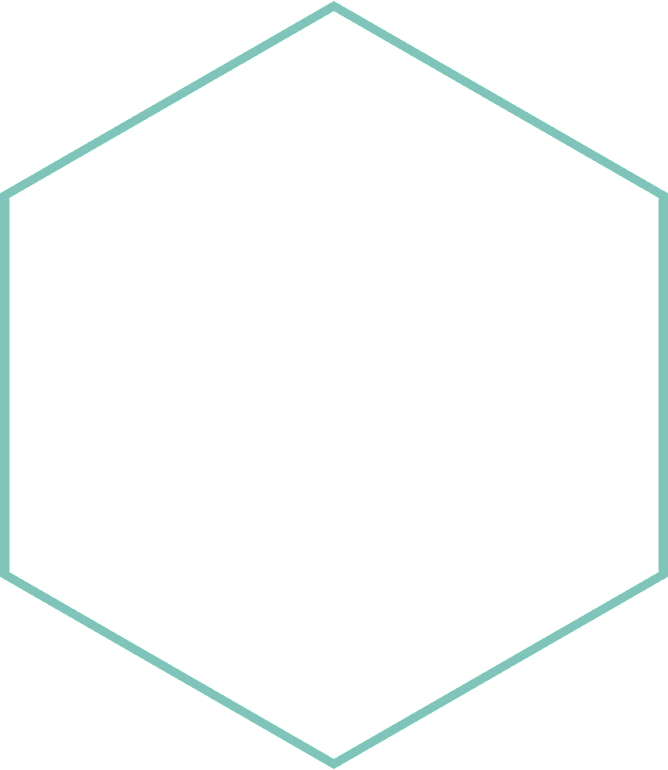 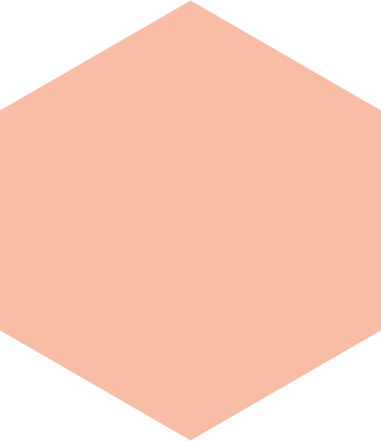 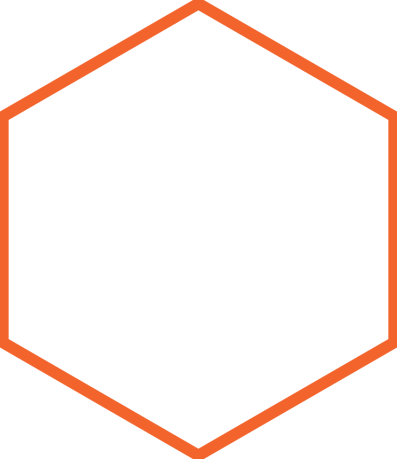 Credentials for our 3-6 year program include: Bachelor’sDegree in Education and/or Montessori Certified. Infant/Toddler teachers require the above credentials and/or experience with children.